ПроектО внесении изменений в решение Совета Молдаванского сельского поселения Крымского района от 26 ноября 2015 года № 53 «Об утверждении положения о порядке проведения конкурса на замещение должности муниципальной службы в Молдаванском сельском поселении Крымского района»В целях приведения регламентированного порядка проведения конкурса на замещение должности муниципальной службы в администрации Молдаванского сельского поселения Крымского района в соответствие с требованиями действующего законодательства регулирующего порядок поступления на муниципальную службу, Совет Молдаванского сельского поселения Крымского района, р е ш и л :1. Внести изменения в решение Совета Молдаванского сельского поселения Крымского района от 26 ноября 2015 года № 53 «Об утверждении положения о порядке проведения конкурса на замещение должности муниципальной службы в Киевском Молдаванском сельском поселении Крымского района» изложив пункт 4.1.4 приложения к решению в следующей редакции:«4.1.4. Гражданин, изъявивший желание участвовать в конкурсе, представляет в кадровую службу органа местного самоуправления следующие документы: а) личное заявление;б) собственноручно заполненную и подписанную анкету по форме, утвержденной Распоряжением Правительства Российской Федерации от 26.05.2005 г. № 667-р; в) копию паспорта или заменяющего его документа (соответствующий документ предъявляется лично по прибытии на конкурс), заверенные нотариально или кадровой службой по месту работы (службы);г) документы, подтверждающие необходимое профессиональное образование, стаж работы, квалификацию и стаж работы:- копию трудовой книжки, заверенную нотариально или кадровой службой по месту работы (службы) и (или) сведения о трудовой деятельности, оформленные в установленном законодательством порядке, (за исключением случаев, когда служебная (трудовая) деятельность осуществляется впервые), - копии документов об образовании и о квалификации, а также по желанию гражданина копии документов, подтверждающих повышение или присвоение квалификации по результатам дополнительного профессионального образования, документов о присвоении ученой степени, ученого звания,  заверенные нотариально или кадровой службой по месту работы (службы);д) заключение медицинской организации об отсутствии заболевания, препятствующего поступлению на муниципальную службу;е) документ, подтверждающий регистрацию в системе индивидуального (персонифицированного) учета, за исключением случаев, когда трудовой договор (контракт) заключается впервые, заверенный нотариально или кадровой службой по месту работы (службы);ж) свидетельство о постановке физического лица на учет в налоговом органе по месту жительства на территории Российской Федерации, заверенное нотариально или кадровой службой по месту работы (службы);з) документы воинского учета - для граждан, пребывающих в запасе, и лиц, подлежащих призыву на военную службу, заверенные нотариально или кадровой службой по месту работы (службы);и) справку о доходах, расходах, об имуществе и обязательствах имущественного характера, по форме, утвержденной Указом Президента Российской Федерации от 23 июня 2014 г. № 460 «Об утверждении формы справки о доходах, расходах, об имуществе и обязательствах имущественного характера и внесении изменений в некоторые акты Президента Российской Федерации», на кандидата, супругу (супруга) и несовершеннолетних детей;к) сведения, предусмотренные статьей 13.1 настоящего Закона Краснодарского края от 8.06.2007 г. 8 июня 2007 года № 1244-КЗ «О муниципальной службе в Краснодарском крае»;л) документ, свидетельствующий об отсутствии ограничений, связанных с муниципальной службой, предусмотренных статьей  11  Закона Краснодарского края от 8.06.2007 г. 8 июня 2007 года № 1244-КЗ «О муниципальной службе в Краснодарском крае»;м) иные документы, предусмотренные федеральным законодательством, указами Президента Российской Федерации и постановлениями Правительства Российской Федерации.». 2. Признать утратившим силу решение Совета Молдаванского  сельского поселения Крымского района от 22 марта 2017 года № 123 «О внесении изменений в  решение Совета Молдаванского о сельского поселения Крымского района от  26 ноября 2015 года № 53  «Об утверждении положения о порядке проведения конкурса на замещение должности муниципальной службы в администрации Молдаванского сельского поселения Крымского района».3. Обнародовать настоящее решение путем размещения на информационных стендах, расположенных на территории Молдаванского сельского поселения Крымского района и разместить на официальном сайте администрации Молдаванского сельского поселения Крымского района в сети Интернет.          4. Настоящее решение вступает в силу со дня его официального обнародования.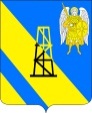 СОВЕТМОЛДАВАНСКОГО СЕЛЬСКОГО ПОСЕЛЕНИЯКРЫМСКОГО РАЙОНАРЕШЕНИЕ   от 24.04.2019г.                                                                                                           № 294село КиевскоеО внесении изменений в  решение Совета Молдаванского о сельского поселения Крымского района от  18 февраля 2016 года № 91  «Об утверждении положения о порядке проведения конкурса на замещение должности муниципальной службы в администрации Молдаванского сельского поселения Крымского района»В целях приведения регламентированного порядка проведения конкурса на замещение должностей  муниципальной службы в администрации Молдаванского сельского поселения Крымского района в соответствие с требованиями действующего законодательства регулирующего порядок и особенности прохождения муниципальной службы, Совет Молдаванского сельского поселения Крымского района, р е ш и л :1. Внести изменения в  решение Совета Молдаванского сельского поселения Крымского района от 18 февраля 2016 года № 91  «Об утверждении положения о порядке проведения конкурса на замещение должности муниципальной службы в администрации Молдаванского сельского поселения Крымского района» изложив подпункт «к» пункта 4.1.4. приложения решения в следующей редакции:«к) сведения об адресах сайтов и (или) страниц сайтов в информационно-телекоммуникационной сети «Интернет», на которых гражданин, претендующий на замещение должности муниципальной службы,  размещал общедоступную информацию, а также данные, позволяющие его идентифицировать, за три календарных года, предшествующих году поступления на муниципальную службу;».2. Решение вступает в силу со дня официального обнародования.Председатель Совета Молдаванского сельского поселения Крымского района                                                                С.А.ОтрощенкоГлава Молдаванского сельского поселения Крымского района                                                                 Б.С.ШатунДействующая редакцияНовая редакция«4.1.4. Гражданин, изъявивший желание участвовать в конкурсе, представляет в кадровую службу органа местного самоуправления следующие документы (копии, заверенные нотариально или кадровой службой по месту работы (службы):а) личное заявление;б) собственноручно заполненную и подписанную анкету по форме, утвержденной Распоряжением Правительства Российской Федерации от 26.05.2005 N 667-р;в) копию паспорта;г) документы, подтверждающие необходимое профессиональное образование, стаж работы и квалификацию:- трудовую книжку (за исключением случаев, когда служебная (трудовая) деятельность осуществляется впервые) или иные документы, подтверждающие трудовую (служебную) деятельность гражданина;- документы о профессиональном образовании, а также по желанию гражданина - о дополнительном профессиональном образовании, о присвоении ученой степени, ученого звания;д) документ об отсутствии у гражданина заболевания, препятствующего поступлению на муниципальную службу или ее прохождению; е) страховое свидетельство обязательного пенсионного страхования, за исключением случаев, когда трудовой договор заключается впервые; ж) свидетельство о постановке физического лица на учет в налоговом органе по месту жительства на территории Российской Федерации;з) документы воинского учета - для граждан, пребывающих в запасе, и лиц, подлежащих призыву на военную службу;и) сведения о доходах за год, предшествующий году поступления на муниципальную службу, об имуществе и обязательствах имущественного характера;«к) сведения об адресах сайтов и (или) страниц сайтов в информационно-телекоммуникационной сети «Интернет», на которых гражданин, претендующий на замещение должности муниципальной службы,  размещал общедоступную информацию, а также данные, позволяющие его идентифицировать, за три календарных года, предшествующих году поступления на муниципальную службу;».** редакция от 24.04.2019 № 294л) иные документы, предусмотренные федеральным законодательством, указами Президента Российской Федерации и постановлениями Правительства Российской Федерации.4.1.4. Гражданин, изъявивший желание участвовать в конкурсе, представляет в кадровую службу органа местного самоуправления следующие документы: а) личное заявление;б) собственноручно заполненную и подписанную анкету по форме, утвержденной Распоряжением Правительства Российской Федерации от 26.05.2005 г. № 667-р; в) копию паспорта или заменяющего его документа (соответствующий документ предъявляется лично по прибытии на конкурс), заверенные нотариально или кадровой службой по месту работы (службы);г) документы, подтверждающие необходимое профессиональное образование, стаж работы, квалификацию и стаж работы:- копию трудовой книжки, заверенную нотариально или кадровой службой по месту работы (службы) и (или) сведения о трудовой деятельности, оформленные в установленном законодательством порядке, (за исключением случаев, когда служебная (трудовая) деятельность осуществляется впервые), - копии документов об образовании и о квалификации, а также по желанию гражданина копии документов, подтверждающих повышение или присвоение квалификации по результатам дополнительного профессионального образования, документов о присвоении ученой степени, ученого звания,  заверенные нотариально или кадровой службой по месту работы (службы);д) заключение медицинской организации об отсутствии заболевания, препятствующего поступлению на муниципальную службу;е) документ, подтверждающий регистрацию в системе индивидуального (персонифицированного) учета, за исключением случаев, когда трудовой договор (контракт) заключается впервые, заверенный нотариально или кадровой службой по месту работы (службы);ж) свидетельство о постановке физического лица на учет в налоговом органе по месту жительства на территории Российской Федерации, заверенное нотариально или кадровой службой по месту работы (службы);з) документы воинского учета - для граждан, пребывающих в запасе, и лиц, подлежащих призыву на военную службу, заверенные нотариально или кадровой службой по месту работы (службы);и) справку о доходах, расходах, об имуществе и обязательствах имущественного характера, по форме, утвержденной Указом Президента Российской Федерации от 23 июня 2014 г. № 460 «Об утверждении формы справки о доходах, расходах, об имуществе и обязательствах имущественного характера и внесении изменений в некоторые акты Президента Российской Федерации», на кандидата, супругу (супруга) и несовершеннолетних детей;к) сведения, предусмотренные статьей 13.1 настоящего Закона Краснодарского края от 8.06.2007 г. № 1244-КЗ «О муниципальной службе в Краснодарском крае»;л) документ, свидетельствующий об отсутствии ограничения, связанного с муниципальной службой, предусмотренного 11  Закона Краснодарского края от 8.06.2007 г. № 1244-КЗ «О муниципальной службе в Краснодарском крае»;м) иные документы, предусмотренные федеральным законодательством, указами Президента Российской Федерации и постановлениями Правительства Российской Федерации.